Semana con positivo desempeño para el sector.TRAN cierra en $ 23,05 con suba de 8.73% en la semana.PAMP queda en $ 41,25 subiendo el 1.73% y su adr cierra en us$ 13.64 con suba de 2.79%.EDN termina la semana en $ 19.65 con suba de 1.03% en la semana y en N.Y. queda en us$ 5.29 subiendo el 5.59%.Por último, CEPU cierra en $ 29,25 con suba de 5.03%, en N.Y. queda en us$ 3.97 arriba el 10.28%.EVOLUCION DE LOS ACTIVOS EN LA SEMANA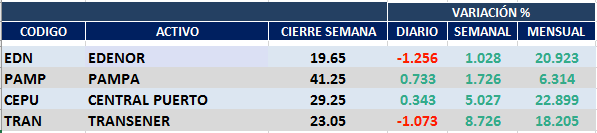 PAMPA (Cierre al 29/11/19 $ 41,25)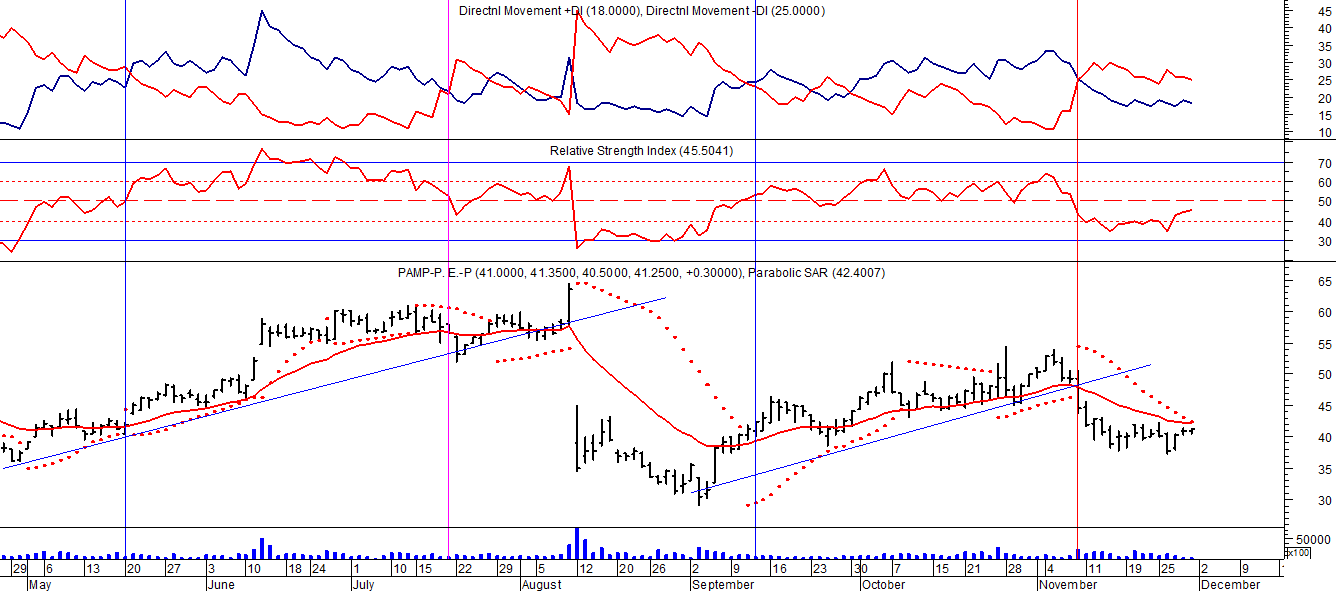 EDENOR (Cierre al 29/11/19 $ 19,65)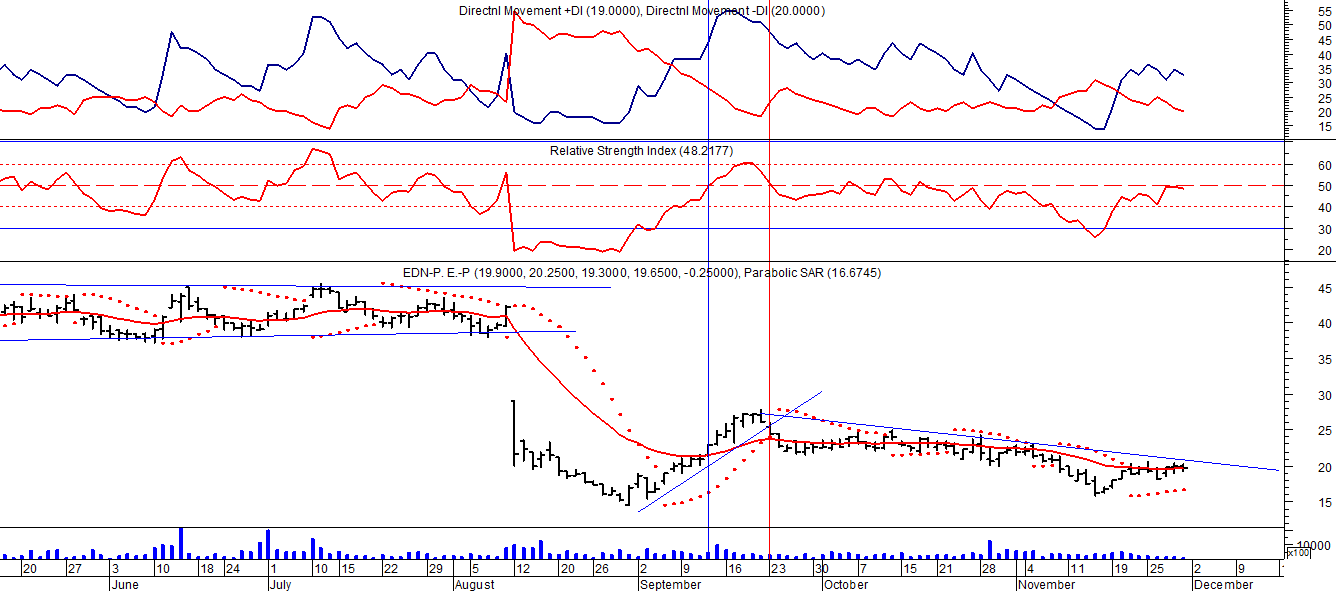 Señal de compra el 15/08/2018 en $ 44,00.Señal de venta el 20/02/2019 en $ 53,00.TRAN (Cierre al 29/11/19 $ 23,05)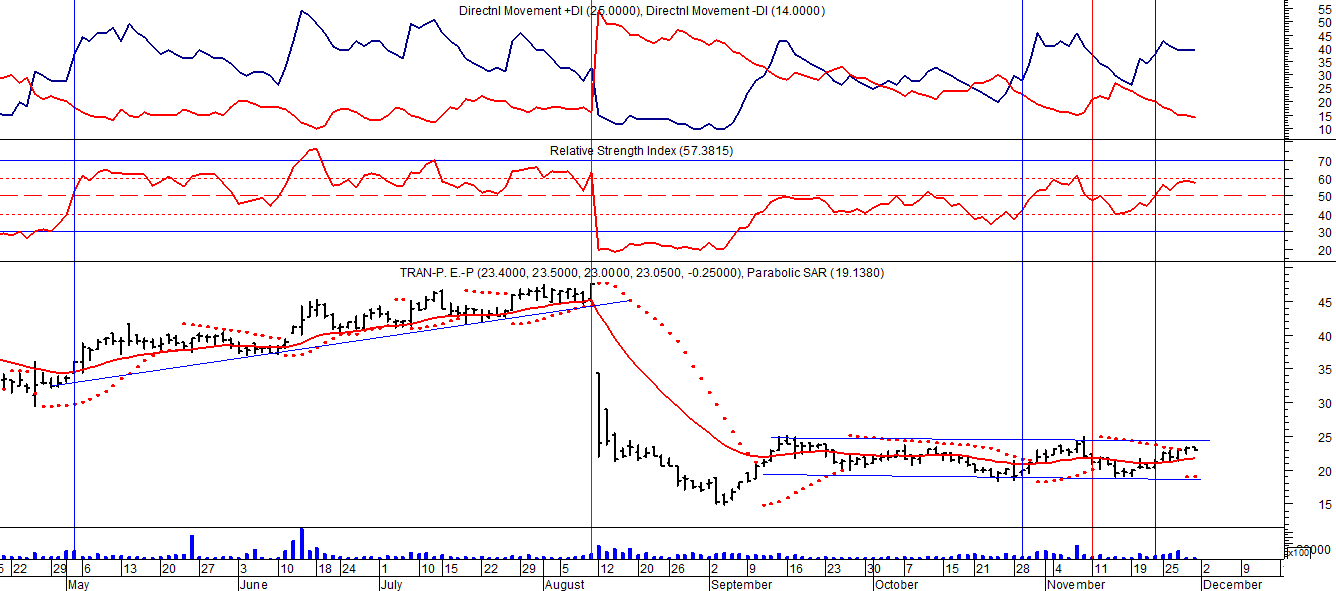 Señal de compra el 03/05 en $ 36,00.Señal de venta el 12/08 en $ 24,00.Señal de compra el 22/11 en $ 21,00.